ArbeitsauftragBildungsplan 2016 zum Basisfach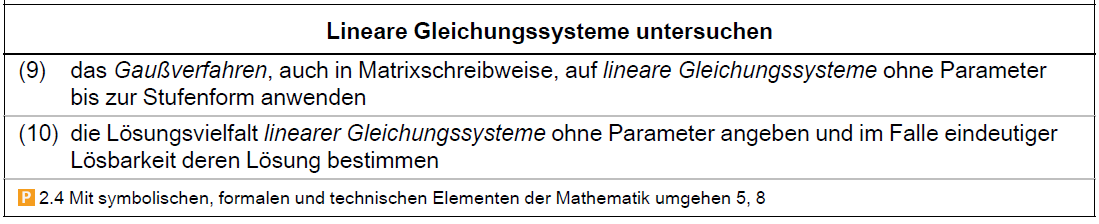 Untersuchen Sie folgende lineare Gleichungssysteme gemäß den Vorgaben des Basisplans